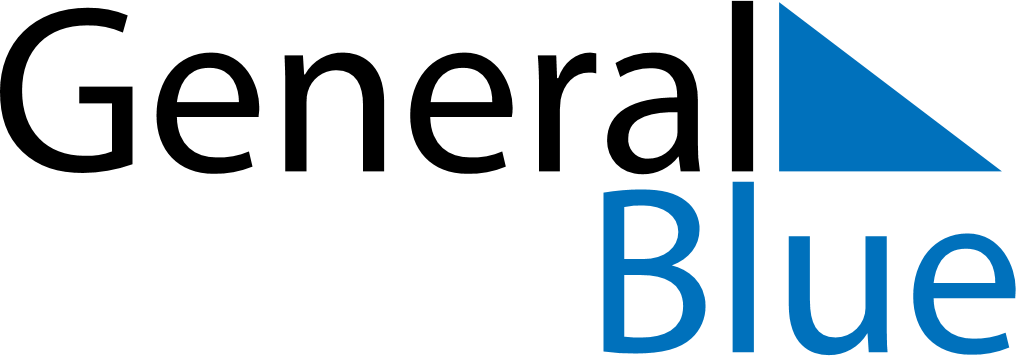 October 2022October 2022October 2022October 2022October 2022October 2022Christmas IslandChristmas IslandChristmas IslandChristmas IslandChristmas IslandChristmas IslandSundayMondayTuesdayWednesdayThursdayFridaySaturday12345678Territory Day910111213141516171819202122232425262728293031NOTES